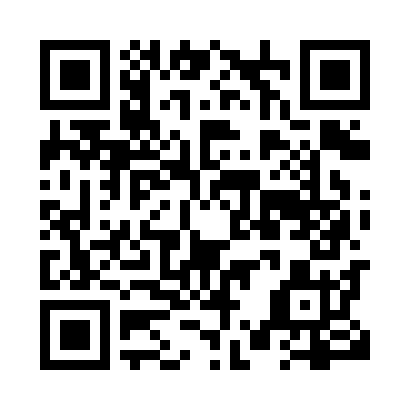 Prayer times for Salvage, Newfoundland and Labrador, CanadaMon 1 Jul 2024 - Wed 31 Jul 2024High Latitude Method: Angle Based RulePrayer Calculation Method: Islamic Society of North AmericaAsar Calculation Method: HanafiPrayer times provided by https://www.salahtimes.comDateDayFajrSunriseDhuhrAsrMaghribIsha1Mon3:085:071:096:389:1111:102Tue3:085:071:096:389:1011:103Wed3:085:081:096:389:1011:094Thu3:095:091:096:389:1011:095Fri3:095:091:096:389:0911:096Sat3:105:101:106:389:0911:097Sun3:105:111:106:389:0811:098Mon3:115:121:106:379:0811:099Tue3:115:131:106:379:0711:0810Wed3:125:141:106:379:0611:0811Thu3:125:151:106:369:0611:0812Fri3:135:161:106:369:0511:0713Sat3:135:171:116:369:0411:0714Sun3:145:181:116:359:0311:0715Mon3:155:191:116:359:0211:0616Tue3:155:201:116:349:0111:0617Wed3:165:211:116:349:0011:0618Thu3:165:221:116:338:5911:0419Fri3:185:231:116:338:5811:0220Sat3:215:241:116:328:5711:0021Sun3:235:251:116:328:5610:5822Mon3:255:271:116:318:5510:5623Tue3:275:281:116:308:5410:5424Wed3:295:291:116:308:5310:5225Thu3:315:301:116:298:5110:5026Fri3:345:321:116:288:5010:4827Sat3:365:331:116:278:4910:4528Sun3:385:341:116:278:4810:4329Mon3:405:351:116:268:4610:4130Tue3:425:371:116:258:4510:3931Wed3:455:381:116:248:4310:36